ЗАКЛЮЧЕНИЕпо результатам экспертизы на коррупциогенностьпроекта постановления «Об утверждении тарифов на услуги, оказываемые МУП «Банно-прачечный комбинат»Правовым управлением администрации  муниципального образования город Новороссийск проведена экспертиза на коррупциогенность проекта постановления «Об утверждении тарифов на услуги, оказываемые МУП «Банно-прачечный комбинат».По итогам рассмотрения сообщаем, что в проекте регламента  не выявлены факты, способствующие созданию условий  для  проявления коррупции.   Дополнительно сообщаю, что во исполнение Постановления администрации муниципального образования город Новороссийск от 06.07.2011 N 3210 "Об утверждении порядка проведения экспертизы нормативных правовых актов, принимаемых органами власти муниципального образования Новороссийск, на коррупциогенность и их проектов и утрате силы постановлений администрации муниципального образования город-герой Новороссийск от 6 октября 2009 года N 3451, от 22 декабря 2009 года N 4263" В целях обеспечения возможности проведения независимой экспертизы на коррупциогенность проекты муниципальных правовых актов размещаются на официальном сайте администрации муниципального образования город Новороссийск.Начальник правового управления                                    Д.С. СтанишевскийА.Е. Галь  64-62-09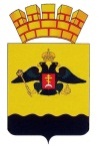 АДМИНИСТРАЦИЯМУНИЦИПАЛЬНОГО ОБРАЗОВАНИЯГОРОД   НОВОРОССИЙСКПРАВОВОЕУПРАВЛЕНИЕСоветов ул., д.18, г.Новороссийск,                                             Краснодарский край, 353900                                                                            Тел.: (8617) 64-62-09, факс (8617) 64-49-98                                                       e-mail: info@nvis.ru___________________ № ____________На № _____________от ____________Главе муниципального образования город НовороссийскСиняговскому В.И.